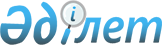 "Аз қамтылған отбасыларына (азаматтарға) тұрғын үй көмегін көрсету Қағидасын бекіту туралы" Глубокое аудандық мәслихатының 2010 жылғы 30 шілдедегі № 25/11-ІV шешіміне өзгерістер енгізу туралы
					
			Күшін жойған
			
			
		
					Шығыс Қазақстан облысы Глубокое аудандық мәслихатының 2014 жылғы 23 желтоқсандағы № 32/7-V шешімі. Шығыс Қазақстан облысының Әділет департаментінде 2015 жылғы 26 қаңтарда № 3656 болып тіркелді. Күші жойылды - Шығыс Қазақстан облысы Глубокое аудандық мәслихатының 2015 жылғы 25 ақпандағы № 33/2-V шешімімен      Ескерту. Күші жойылды - Шығыс Қазақстан облысы Глубокое аудандық мәслихатының 25.02.2015 № 33/2-V шешімімен (алғашқы ресми жарияланған күнінен кейін күнтізбелік он күн өткен соң қолданысқа енгізіледі). 

      РҚАО-ның ескертпесі.

      Құжаттың мәтінінде түпнұсқаның пунктуациясы мен орфографиясы сақталған.

      "Тұрғын үй қатынастары туралы" 1997 жылғы 16 сәуірдегі Қазақстан Республикасы Заңының 97-бабының 2-тармағына, "Қазақстан Республикасындағы жергілікті мемлекеттік басқару және өзін-өзі басқару туралы" 2001 жылғы 23 қаңтардағы Қазақстан Республикасы Заңының 6-бабы 1-тармағының 15)-тармақшасына, Қазақстан Республикасы Үкіметінің "Тұрғын үй-коммуналдық шаруашылық саласындағы мемлекеттік көрсетілетін қызметтер стандарттарын бекіту туралы" 2014 жылғы 5 наурыздағы № 185 қаулысына сәйкес, Глубокое аудандық мәслихаты ШЕШТІ:

      1. "Аз қамтылған отбасыларына (азаматтарға) тұрғын үй көмегін көрсету Қағидасын бекіту туралы" Глубокое аудандық мәслихатының 2010 жылғы 30 шілдедегі № 25/11-ІV шешіміне (нормативтік құқықтық актілерді мемлекеттік тіркеу Тізілімінде № 5-9-135 болып тіркелген, 2010 жылғы 17 қыркүйектегі "Ақ бұлақ", "Огни Прииртышья" газеттерінде жарияланған) мынадай өзгерістер енгізілсін:

      кіріспе жаңа редакцияда жазылсын:

      ""Тұрғын үй қатынастары туралы" 1997 жылғы 16 сәуірдегі Қазақстан Республикасы Заңының 97-бабына, "Қазақстан Республикасындағы жергілікті мемлекеттік басқару және өзін-өзі басқару туралы" 2001 жылғы 23 қаңтардағы Қазақстан Республикасы Заңының 6-бабына, Қазақстан Республикасы Үкіметінің "Әлеуметтік тұрғыдан қорғалатын азаматтарға телекоммуникация қызметтерін көрсеткені үшін абоненттік төлемақы тарифінің көтерілуіне өтемақы төлеудің кейбір мәселелері туралы" 2009 жылғы 14 сәуірдегі № 512 қаулысына, Қазақстан Республикасы Үкіметінің "Тұрғын үй көмегін беру Ережесін бекіту туралы" 2009 жылғы 30 желтоқсандағы № 2314 қаулысына, Қазақстан Республикасы Үкіметінің "Тұрғын үй-коммуналдық шаруашылық саласындағы мемлекеттік көрсетілетін қызметтер стандарттарын бекіту туралы" 2014 жылғы 5 наурыздағы № 185 қаулысына сәйкес Глубокое аудандық мәслихаты ШЕШТІ:";

      осы шешіммен бекітілген, аз қамтылған отбасыларына (азаматтарға) тұрғын үй көмегін көрсету Қағидасында:

      8-тармақ жаңа редакцияда жазылсын:

      "8. Тұрғын үй көмегін тағайындау үшін (азамат немесе оның сенімхат бойынша өкілі) Қазақстан Республикасы байланыс және ақпарат Агенттігі "Халыққа қызмет көрсету орталығы" шаруашылық жүргізу құқығындағы республикалық мемлекеттік кәсіпорнына (бұдан әрі – ХҚО) немесе "электрондық үкіметтің www.egov.kz веб-порталына (бұдан әрі –портал) арызбен жүгінеді және Қазақстан Республикасы Үкіметінің "Тұрғын үй-коммуналдық шаруашылық саласындағы мемлекеттік көрсетілетін қызметтер стандарттарын бекіту туралы" 2014 жылғы 5 наурыздағы № 185 қаулысымен бекітілген, "Тұрғын үй көмегін тағайындау" мемлекеттік көрсетілетін қызмет Стандартының 9-тармағында белгіленген тұрғын үй көмегін алуға тиісті құжаттардың тізбесін береді".";

      Аз қамтылған отбасыларына (азаматтарға) тұрғын үй көмегін көрсету Қағидасының 3- қосымшасында:

      "жынысы (әйел/ер)", "Салық төлеушінің тіркеу нөмірі" жолы алып тасталсын.

      2. Осы шешім алғашқы ресми жарияланған күнінен кейін күнтізбелік он күн өткен соң қолданысқа енгізіледі.


					© 2012. Қазақстан Республикасы Әділет министрлігінің «Қазақстан Республикасының Заңнама және құқықтық ақпарат институты» ШЖҚ РМК
				
      Сессия төрағасы 

Н. Журба

      Глубокое аудандық 

      мәслихатының хатшысы 

А. Баймульдинов
